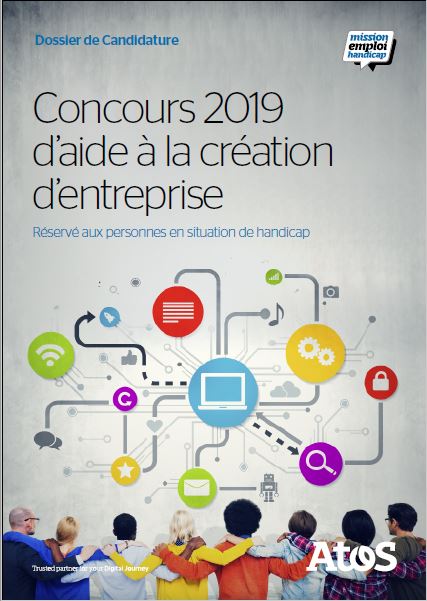 Titre du Projet ⃰:Présentation du projet en une phrase ⃰: Structure porteuse du projetNom ou Raison Sociale ⃰: Code Postal ⃰:  	Ville ⃰: Site Internet : Forme Juridique ⃰: Veuillez cocher une case.Nom personnel	Nom collectif	S.A		S.A.R.L	S.A.SAutres : Capital : Année de création ou de lancement ⃰: Effectif au démarrage : N° d’immatriculation de la société si disponible : Est-ce une création ou une reprise :		Avez-vous créé votre entreprise seul(e) ?   Description du projetRésumé du Projet ⃰: Comment décririez-vous le caractère innovant du projet (technologie, organisation, service, modèle économique, domaines d’application …) ? ⃰: Avancement du Projet ⃰: Si vous n’avez pas trouvé votre situation, veuillez l’exprimer ici : Quel est l’état de la propriété intellectuelle de votre innovation ? : En quoi le concept est-il différent de ce que les concurrents proposent ? ⃰: Carte d’Identité du créateurNom ⃰: 			Prénom ⃰: Adresse ⃰: Code Postal ⃰:  		Ville ⃰: Téléphone ⃰:  	e-mail ⃰: @Date de naissance ⃰: 	Lieu de naissance ⃰:  	 Nationalité ⃰: Vous êtes bénéficiaire de l’obligation d’emploi des travailleurs handicapés ⃰: Expliquez en quelques lignes votre parcours professionnel et ce qui vous a amené à développer votre projet : Quels sont vos diplômes ? Avez-vous suivi une formation en rapport avec votre projet de création d’entreprise ?Gestion financière et perspectives de développementPlan de financement ⃰Une levée de fonds a-t-elle déjà été réalisée ? : Votre projet implique-t-il des partenaires ? : Chiffre d’AffairesQuelles sont les perspectives en termes d’emploi et de chiffre d’affaires dans les années à venir ? ⃰: Produit / Service ⃰: Vente / Distribution : Gestion des ventes : 	Autre : Communication : Quels seront vos moyens de prospection : Comment allez-vous vous faire connaître ⃰: La Clientèle : Type de clientèle et répartition en % du marché  ⃰: Particuliers : 	PME : 	Grossistes : 		Entreprises de production :  Administrations : 	Collectivités locales : 	Connaissez-vous le volume de la clientèle et son évolution sur les 3 années à venir ? Avez-vous eu des contacts avec des clients potentiels ? Pour quel résultat : La Concurrence : Qui sont vos concurrents ? ⃰ Organisation de vos concurrents : Comment se font-ils connaître ? Perspectives de développement ⃰Quelle diversification pourriez-vous envisager ? : Quels sont les axes d’amélioration de votre projet ? : Après l’avoir complété, enregistrez le document au format PDF et adressez-le à handi-entrepreneurs.ext@atos.net avant le 31 octobre 2019.BESOINSMontant TTCMontant TTCMontant TTCBESOINSAnnée 1Année 2Année 3IMMOBILISATIONS INCORPORELLESFrais immatriculation et publicitéSite webOutils de communicationLignes téléphoniquesAutresIMMOBILISATIONS CORPORELLESVéhiculesAménagements et installationsMatériels de bureauMobiliersTOTAL DES BESOINSRESSOURCESMontant TTCMontant TTCMontant TTCRESSOURCESAnnée 1Année 2Année 3MONTANT DES CAPITAUX PROPRESCAPITAUX EMPRUNTESAUTRESTOTAL DES RESSOURCESAnnée 1Année 2Année 3CA HT ⃰